ТУРИСТИЧЕСКАЯ  ФИРМА  «БЛАГОВЕСТ–ТУР»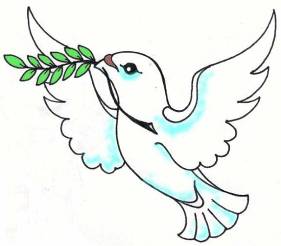 ИНН 3453001569  КПП 345301001  ОГРН 1143453000239  ОКПО 224138843 403873, Россия, Волгоградская область, г. Камышин, ул. Пролетарская, д.58/1  ТД «ОРАНЖ»ф. «БИЗНЕС» ПАО «СОВКОМБАНК» г. Москва  р/с  40702810711010222580  БИК 044525058 корр./с 30101810045250000058  url: http://blagovest.ortox.rue-mail: blagovest34@mail.ruДиректор Чернова Наталья Николаевн  тел:8-927-064-90-26                                 ЭКСКУРСИЯ В САРАТОВ 07:00 Отъезд из г.Камышина 10:00 Прибытие в г.Саратов             Обзорная экскурсия по городу:Парк Победы на Соколовой горе. Сад тропиков -*Лимонарий* и Музей Самоваров.Проспект Кирова  Саратовский Арбат. Городской парк им. Горького «Лукоморье»18:00  Отъезд из г.Саратова   21: 00  Прибытие в г.Камышин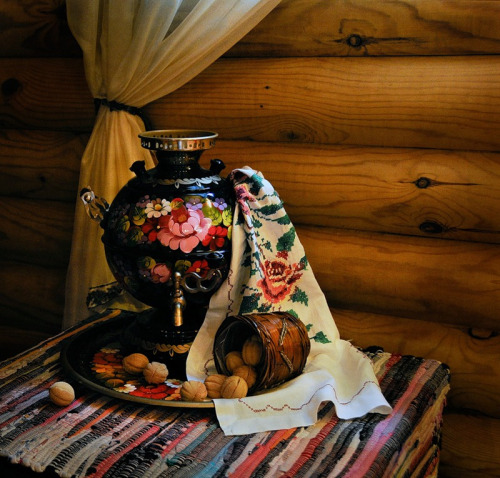 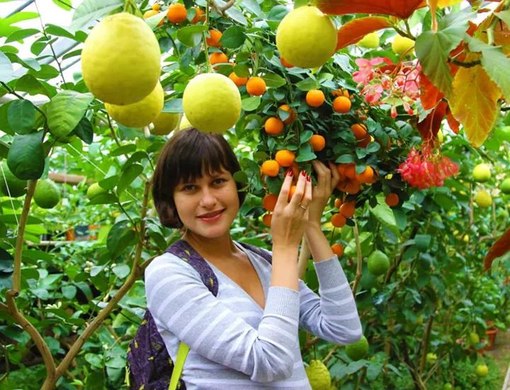 СТОИМОСТЬ ПОЕЗДКИ ИЗ КАМЫШИНА:
1500 руб/чел. (18+2)
1400 руб/чел. (30+3) или (25+2)
1300 руб/чел. (40+4)В СТОИМОСТЬ ВХОДИТ:
1. Проезд на комфортабельном автобусе 
2. Билет в тропический сад*Лимонарий*и Музей Самоваров. 
3. Экскурсионная программа.
4. Пакет документов о перевозке детей в ГИБДД.